Publicado en Madrid el 10/03/2023 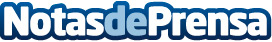 Todo sobre la piel de fresa contado por las expertas de marcas como Medik8 y Perricone MDTener la piel suave, hidratada y cuidada es un sueño, así que ojo con lo que se sueña porque esta vez se va a hacer realidadDatos de contacto:Gerardo Peña936971730Nota de prensa publicada en: https://www.notasdeprensa.es/todo-sobre-la-piel-de-fresa-contado-por-las Categorias: Sociedad Consumo Belleza Bienestar http://www.notasdeprensa.es